…………………………………………………………. Anabilim Dalı BaşkanlığıTarih	: ………………Sayı	: ………………EĞİTİM BİLİMLERİ ENSTİTÜSÜ MÜDÜRLÜĞÜNETezsiz Yüksek Lisans Yeterlik Sınavına girmek için gereken koşulları yerine getiren ve danışmanı tarafından sınava girmesi uygun görülen öğrencinin bilgileri ve önerilen tezsiz yüksek lisans yeterlik sınavı jürisi aşağıda belirtilmiştir.	Gereğini arz ederim.                                                                                               			 _________________________                                                           	 							        Anabilim Dalı BaşkanıÖğrencinin Numarası	: …………………………………………………		Adı Soyadı	: …………………………………………………Anabilim Dalı	: ………………………………………………………………………………………….Programı	: ………………………………………………………………………………………….Dönem Projesi Danışmanı	: …………………………………………………	imza ……..……………..Sınav Tarihi     	: ……………..…...………		Saati: ……..……………..………..Sınav Yeri	: ………………………………………………………………..……………..Dönem Projesi Konusu	: ………………………………………………………………………………………………………………………………………………………………………………………………………………………………………………………………Dönem Projesi Konusu Tercümesi	: …………………………………………………………………………………………………………………………………………………………………………………………………………………………………………………..ÖNERİLEN TEZSİZ YÜKSEK LİSANS YETERLİK SINAVI JÜRİSİ- Tezsiz yüksek lisans yeterlik sınavı jürisi öneri formu ile birlikte dönem projesinin bir kopyasını “CD” ortamında Enstitü Müdürlüğüne teslim edilmesi gerekmektedir.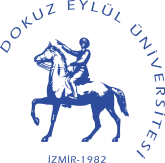 DOKUZ EYLÜL ÜNİVERSİTESİ EĞİTİM BİLİMLERİ ENSTİTÜSÜTEZSİZ YÜKSEK LİSANS YETERLİK SINAVI JÜRİSİ ÖNERİ FORMU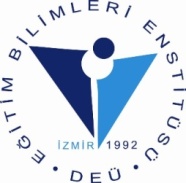 UNVANI, ADI SOYADIKURUMU/ANABİLİM DALIASİL ÜYELERDanışman Öğretim ÜyesiAnabilim Dalı Öğretim ÜyesiÜye (Başka Anabilim Dalından /   Başka Üniversiteden)TC Kimlik NoIBANE-MailYEDEK ÜYELERAnabilim Dalı Öğretim ÜyesiÜye (Başka Anabilim Dalından /   Başka Üniversiteden)TC Kimlik NoIBANE-Mail